СУМСЬКА МІСЬКА РАДАVІІ СКЛИКАННЯ LXXVII СЕСІЯРІШЕННЯВідповідно до пункту 12.3 статті 12, статті 268 Податкового кодексу України, керуючись пунктом 24 частини першої статті 26, частиною першою статті 69                        Закону України «Про місцеве самоврядування в Україні», Сумська міська радаВИРІШИЛА:1..Встановити з 01.01.2021 на території Сумської міської об’єднаної територіальної громади туристичний збір.2..Затвердити Положення про туристичний збір, згідно з додатком до даного рішення.3..Відповідальність за правильність обчислення, своєчасність сплати туристичного збору до бюджету Сумської міської ОТГ покладається на податкових агентів, уповноважених справляти цей збір відповідно до чинного законодавства.4..Контроль за повнотою і своєчасністю сплати туристичного збору до бюджету Сумської міської ОТГ покладається на Головне управління ДПС у Сумській області.5..З моменту набрання чинності даного рішення вважати таким, що втратило чинність рішення Сумської міської ради від 19 червня 2019 року № 5301-МР                              «Про встановлення туристичного збору».6..Департаменту комунікацій та інформаційної політики                                      Сумської міської ради (Кохан А.І.) оприлюднити дане рішення на офіційному веб-сайті Сумської міської ради в мережі Інтернет та забезпечити його розміщення в друкованому засобі масової інформації.7..Організацію виконання даного рішення покласти на секретаря Сумської міської ради Баранова А.В.Сумський міський голова							    	О.М. ЛисенкоВиконавець: Кубрак О.М.______________________Рішення доопрацьовано і вичитано, текст відповідає оригіналу прийнятого рішення та вимогам статей 6-9 Закону України «Про доступ до публічної інформації» та Закону України «Про захист персональних даних».Проєкт рішення Сумської міської ради Про встановлення туристичного збору був завізований: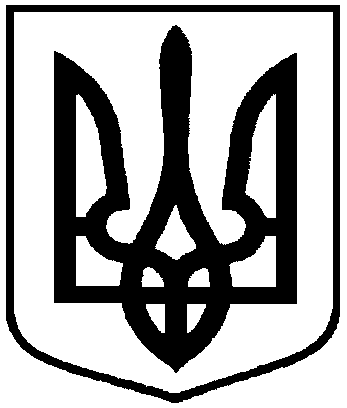 від 24 червня 2020 року №7002-МР   м. Суми Про встановлення туристичного зборуГоловою постійної комісії з питань планування соціально-економічного розвитку, бюджету, фінансів, розвитку підприємництва, 
торгівлі та послуг, регуляторної політики Сумської міської радиНачальником управління стратегічного розвитку містаСумської міської радиВ.О. ШиловО.М. КубракДиректором департаменту фінансів,економіки та інвестицій Сумської міської радиС.А. ЛиповаНачальником правового управління Сумської міської радиО.В. ЧайченкоСекретарем Сумської міської ради                                                     А.В. Баранов